GZ: LVwG-      Rechts-/Strafsache:       Anwesend von-bis:       Landesverwaltungsgericht OberösterreichVolksgartenstraße 144021 LinzHonorarnote Nr.:      /202     Laut Gebührenanspruchsgesetz 1975 idgF. beantrage ich für die nachstehend verzeichneten Leistungen folgende Gebühren:I. Entschädigung für Zeitversäumnis:II. Aktenstudium (§ 36):III. Mühewaltung (§§ 34, 35):IV. ReisekostenV. Sonstige KostenIm Fall der antragsgemäßen Stattgebung der beantragten Gebühr verzichte ich auf nachweisliche Zustellung der Beschlussausfertigung.	_______________________	_______________________________________________	Ort, Datum	Eigenhändige Unterschrift / Firmenmäßige ZeichnungRückfragen: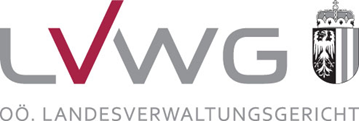 Name und AnschriftUID-Nummer:      § 32 Abs. 1)        begonnene Stunde(n) á 32,90 Euro      Eurofür den ersten Band11 bis 65,10 Euro      Eurofür jeden weiteren Band bis zu 57,60 Euro      Euro1. Mühewaltung1. Mühewaltung1. Mühewaltung1. Mühewaltung      Euro      Euro2. Teilnahme an Verhandlung(en) und Vernehmung(en)2. Teilnahme an Verhandlung(en) und Vernehmung(en)2. Teilnahme an Verhandlung(en) und Vernehmung(en)2. Teilnahme an Verhandlung(en) und Vernehmung(en)a)	nach § 34 Abs. 3 Z. 1       begonnene Stunde(n)32,90 Euro32,90 Euro      Eurob)	nach § 35 Abs. 1       begonnene Stunde(n)49,00 Euro49,00 Euro      Euro      km mit Privat-PKW – hin und zurücká 0,42 Euro      Euroöffentl. Verkehrsmittel – hin und zurück       Euro § 31 Z. 5 Stempel- und Postgebühren      EuroZwischensumme      Euro§ 31 Z. 6  -  20 % USt.      EuroEndsumme      Eurokaufmännisch auf volle Euro zu runden:      EuroIBANBIC4021 Linz / Volksgartenstraße 14
Telefon: +43 732 7075-18004
Fax: +43 732 7075-218018
E-Mail: post@lvwg-ooe.gv.at / www.lvwg-ooe.gv.atInformationen zum Datenschutz:www.lvwg-ooe.gv.at/Service_Datenschutzmitteilung